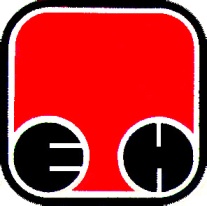 ЈАВНО ПРЕДУЗЕЋЕ "ЕЛЕКТРОПРИВРЕДА СРБИЈЕ"ПРИВРЕДНО ДРУШТВО "ТЕРМОЕЛЕКТРАНЕ НИКОЛА ТЕСЛА" Д.О.О ОБРЕНОВАЦБОГОЉУБА УРОШЕВИЋА ЦРНОГ БРОЈ 44, 11500 ОБРЕНОВАЦ  телефакс: 011/8754-979      e-mail: vesna.stojanovic@tent.rsКОНКУРСНА ДОКУМЕНТАЦИЈАЈавна набавка број:  99/2014Члан 36. став 1. тачка 2) ЗЈНПреговарачки поступак без објављивања позива за подношење понуда  
Предмет јавне набавке: Сет резервних делова за блок А3Обреновац, Фебруар 2014. год.На основу члана 36. став 1. тачка 2) и члана 61. Закона о јавним набавкама („Сл. гласник РС” бр. 124/2012, у даљем тексту: ЗЈН), члана 5. Правилника о обавезним елементима конкурсне документације у поступцима јавних набавки и начину доказивања испуњености услова („Сл. гласник РС” бр. 29/2013), Мишљења Управе за јавне набавке број 404-02-124/14 од 24.01.2014. год. о основаности примене преговарачког поступка, Одлуке о покретању поступка јавне набавке број 5447 од 28.02.2014.год., ЈН 99/2014 и Решења о образовању комисије за јавну набавку 5448 од 28.02.2014.год, ЈН 99/2014, припремљена је:КОНКУРСНА ДОКУМЕНТАЦИЈАза преговарачки поступак без објављивања позива за подношење понуда  ЈН бр. 99/2014 Конкурсна документација садржи:Kонкурсна документација  ОПШТИ ПОДАЦИ О ЈАВНОЈ НАБАВЦИОбреновац, Фебруар 2014 год.Kонкурсна документација  ПОДАЦИ О ПРЕДМЕТУ ЈАВНЕ НАБАВКЕОбреновац, Фебруар 2014 год.Kонкурсна документација УПУТСТВО ПОНУЂАЧИМА КАКО ДА САЧИНЕ ПОНУДУОбреновац, Фебруар 2014 год.На основу члана 61. став 4. тачка 1. Закона о јавним набавкама („Сл. гласник РС” бр. 124/2012, удаљем тексту: ЗЈН) и члана 8. Правилника о обавезним елементима конкурсне документације у поступцима јавних набавки и начину доказивања испуњености услова („Сл. гласник РС” бр. 29/2013), доноси се Упутство понуђачима како да сачине понуду3.1. ПОДАЦИ О ЈЕЗИКУ НА КОЈЕМ ПОНУДА МОРА ДА БУДЕ САСТАВЉЕНАПонуда може бити сачињена на српском или енглеском  језику.Ино Понуђач може доказе дефинисане обавезним и додатним условима из тачке 77. ЗЈН као и остала документа тражена конкурсном докуметацијом (нпр. Каталози, сертификати,...) доставити и на језику земље Понуђача. Уколико Наручилац у поступку прегледа и оцене утврди да би део документације требало превести на српски или енглески језик, Наручилац ће од Понуђача захтевати да у примереном року достави тражени превод.3.2. ПОДНОШЕЊЕ ПОНУДЕ И ПОПУЊАВАЊЕ ОБРАЗАЦА ДАТИХ У КОНКУРСНОЈ ДОКУМЕНТАЦИЈИПонуда се доставља у писаном облику, у једном примерку, на обрасцу из конкурсне документације и мора бити јасна и недвосмислена, читко попуњена-откуцана или написана необрисивим мастилом, оверена и потписана од стране овлашћеног лица понуђача.Уколико је неопходно да понуђач исправи грешке које је направио приликом састављања понуде и попуњавања образаца из конкурсне документације, дужан је да поред такве исправке стави потпис особе или особа које су потписале образац понуде и печат понуђача.Понуда се саставља тако што понуђач уписује тражене податке у обрасце који су саставни део конкурсне документације. Пожељно је да сви документи поднети уз понуду буду повезани траком-спиралом у целини и запечаћени, тако да се не могу накнадно убацити, одстранити или заменити појединачни листови, односно прилози, а да се видно не оштете листови или печат.Понуђач подноси понуду у затвореној коверти, тако да се при отварању може проверити да ли је затворена онако како је предата.Понуђач понуду подноси непосредно или путем поште у затвореној коверти или кутији, затворену на начин да се приликом отварања понуда може са сигурношћу утврдити да се први пут отвара. Понуда се подноси на адресу наручиоца – Богољуба Урошевића Црног 44, 11500 Обреновац, са назнаком ,,Понуда за јавну набавку добара „Сет резервних делова за блок А3“: ЈН бр. 99/2014 - НЕ ОТВАРАТИ, уручити Весни Стојановић”На полеђини коверте или на кутији навести назив понуђача, адресу и телефон, као и име и презиме овлашћеног лица за контакт. Понуда се сматра благовременом уколико је примљена од стране наручиоца до 19.03.2014.год. до 10:30 часова Наручилац ће одбити све неблаговремен понуде, с тим да ће исте након окончања поступка отварања понуда, неотворене вратити понуђачу, са назнаком на коверти понуде да је неблаговремена.Благовремена понуда је понуда која је примљена од стране наручиоца у року одређеном у позиву за подношење понуда.Одговарајућа понуда је понуда која је благовремена и за коју је утврђено да потпуно испуњава све техничке спецификације.Прихватљива понуда је понуда која је благовремена, коју наручилац није одбио због битних недостатака, која је одговарајућа, која не ограничава, нити условљава права наручиоца или обавезе понуђача и која не прелази износ процењене вредности јавне набавке.Наручилац ће одбити неприхватљиву понуду.Наручилац ће понуду одбити ако:понуђач не докаже да испуњава обавезне услове за учешће;ако понуђач није доставио изјаве и обрасце тражене конкурсном документацијом и то: Изјаву о испуњавању услова по члана 75. став 2. ЗЈН,Образац понуде,Образац структуре понуђене цене са упутством како да се попуни,Образац изјаве о независној понуди;		4) ако је понуђени рок важења понуде краћи од рока предвиђеног конкурсном документацијом;		5) ако понуда садржи друге битне недостатке због којих није могуће утврдити стварну садржину понуде.	3.3. ВАРИЈАНТЕ ПОНУДЕПонуда са варијантама није допуштена.3.4. ИЗМЕНЕ, ДОПУНЕ И ОПОЗИВ ПОНУДЕПонуђач може да измени, допуни или повуче понуду писаним обавештењем пре истека рока за подношење понуда.Уколико се измена понуде односи на понуђену цену, цена мора бити изражена у динарском износу/еврима, а не у процентима.Свако обавештење о изменама, допунама или повлачењу понуде биће припремљено, означено и достављено са ознаком на коверти “Измена понуде” или “Повлачење понуде за јавну набавку – Набавка Понуда за јавну набавку добара Сет резервних делова за блок А3, ЈН 99/2014 – НЕ ОТВАРАТИ уручити Весни Стојановић”.Понуда не може бити измењена после истека рока за подношење понуда.3.5. ОСТАЛИ ЗАХТЕВИ НАРУЧИОЦАНачин и услови плаћања: Наручилац се обавезује да плаћање уговорене цене изврши у еврима. Дозвољени аванс у висини 30% од укупно уговорене вредности. Услов за исплату аванса је достављање одговарајућег предрачуна и достављање банкарске гаранције за повраћај авансног плаћања у висини уговореног аванса. •Остатак од укупно уговорене вредности  плаћаће се сукцесивно по испорукама по основу  фактура у року од 45 дана,  Аванс ће се правдати пропорционално, односно исплата по рачунима обавиће се по одбитку процентуалног дела примљеног аванса.Плаћање се врши у складу са Законом о роковима измирења новчаних обавеза у комерцијалним трансакцијама (“Сл. гласник РС“ број 119/12).Гарантни период:   Гарантни рок: 12 месеци од дана испоруке.Рок испоруке добара:  Крајњи рок испоруке је  01.11.2014. год.Место испоруке добара и паритет:Понуда се даје на паритету DАP TEНТ А, INCOTERMS 2010.           Место испоруке је ТЕНТ А.Продавац ће за све робе које испоручује током реализације уговора прибавити о свом трошку сертификат о пореклу EUR 1.Уколико Продавац не прибави горе наведени сертификат EUR 1 дужан је  да сноси све зависне трошкове који би услед тога могли настати.Важност понуде:Рок важења понуде обавезно се наводи у понуди и не може бити краћи од 45 (четрдесетпет) дана од дана отварања понуде. У случају истека рока важења понуде, наручилац је дужан да у писаном облику затражи од понуђача продужење рока важења понуде.Понуђач који прихвати захтев за продужење рока важења понуде не може мењати понуду.3.6. НАЧИН ОЗНАЧАВАЊА ПОВЕРЉИВИХ ПОДАТАКАСвака страница понуде која садржи податке који су поверљиви за понуђача треба у горњем десном углу да садржи ознаку ,,ПОВЕРЉИВО” у складу са чланом 14. ЗЈН-а.Неће се сматрати поверљивим докази о испуњености обавезних услова, цена и други подаци из понуде који су од значаја за примену елемената критеријума и рангирање понуде.Наручилац je дужан да чува као поверљиве све податке о понуђачима садржане упонуди који су посебним прописом утврђени као поверљиви и које је као такве понуђач означио у понуди.Наручилац ће одбити да да информацију која би значила повреду поверљивости података добијених у понуди.Наручилац ће чувати као пословну тајну имена заинтересованих лица, понуђача и податке о поднетим понудама до отварања понуда.   3.7. ВАЛУТА И НАЧИН НА КОЈИ МОРА БИТИ НАВЕДЕНА И ИЗРАЖЕНА     ЦЕНА У ПОНУДИЦена и све остале вредности у понуди мора бити исказане у еврима. Цена je фиксна током целог периода важења уговора.У случају да понуђач даје попуст на понуђену цену, исти мора бити урачунат у цену дату у понуди. .3.8. НЕУОБИЧАЈЕНО НИСКА ЦЕНААко је у понуди исказана неуобичајено ниска цена, наручилац ће поступити у складу са чланом 92. Закона о јавним набавкама. 3.9. ОБАВЕЗНА СРЕДСТВА ОБЕЗБЕЂЕЊА ИСПУЊЕЊА ОБАВЕЗА ПОНУЂАЧА И ДОБАВЉАЧАИзабрани понуђач је дужан да достави:1)	Банкарску гаранцију за повраћај авансног плаћања - Изабрани понуђач се обавезује да, пре уплате аванса од стране наручиоца, наручиоцу достави банкарску гаранцију за повраћај авансног плаћања, која ће бити са клаузулама: неопозива,безусловна,наплатива на први позив и без права на приговор. Банкарска гаранција за повраћај авансног плаћања издаје се у висини плаћеног аванса са ПДВ-ом и мора да траје наjкраће до правдања аванса. Наручилац се обавезује да ће вратити изабраном понуђачу банкарску гаранцију за повраћај аванса у тренутку када од изабраног понуђача прихвати фактуру за испоручена добра/извршене  услуге/изведене радове у висини датог аванса.Банкарска гаранција за уплаћени аванс може се смањити ако та гаранција покрива сукцесивне испоруке или ситуационо извођење радова. У том случају мора бити наведен начин смањивања вредности гарантованог аванса.2)	Банкарску гаранцију за добро извршење послаИзабрани понуђач се обавезује да у року од 15 дана од дана закључења уговора  преда наручиоцу банкарску гаранцију за добро извршење посла, која ће бити са клаузулама: неопозива, безусловна, наплатива на први позив и без права на приговор. Банкарска гаранција за добро извршење посла издаје се у висини од 10% од укупне вредности уговора без ПДВ, са роком важности који је 30 (тридесет) дана дужи од истека рока за коначно извршење посла. Ако се за време трајања уговора промене рокови за извршење уговорне обавезе, важност банкарске гаранције за добро извршење посла мора да се продужи.Понуђач може поднети гаранције стране банке само ако је тој банци додељен кредитни рејтинг коме одговара најмање ниво кредитног квалитета 3 (инвестициони ранг).Кредитни рејтинг из предходног става додељује рејтинг агенција која се налази на листа подобних агенција за рејтинг коју је у складу с прописима објавила Народна банка Србије или посебна рејтинг агенција која се налази на листи регистрованих И сертификованих рејтинг агенција  коју је објавило Европско тело за хартије од вредности и тржиште (ЕСМА).3.10. ДОДАТНО ОБЕЗБЕЂЕЊЕ ИСПУЊЕЊА УГОВОРНИХ ОБАВЕЗА - ВАЖИ САМО ЗА ПОНУЂАЧЕ КОЈИ СЕ НАЛАЗЕ НА СПИСКУ НЕГАТИВНИХ РЕФЕРЕНЦИУколико уговор буде додељен понуђачу који се налази на списку негативних референци који води Управа за јавне набавке а који има негативну референцу за предмет који није истоврстан предмету конкретне јавне набавке исти је дужан да у року од 15 дана од дана закључења уговора преда наручиоцу банкарску гаранцију за добро извршење посла, која ће бити са клаузулама: неопозива, безусловна, наплатива на први позив и без права на приговор. Банкарска гаранција за добро извршење посла издаје се у висини од 15% од укупне вредности уговора без ПДВ, са роком важности који је 30 (тридесет) дана дужи од истека рока за коначно извршење посла. Ако се за време трајања уговора промене рокови за извршење уговорне обавезе, важност банкарске гаранције за добро извршење посла мора да се продужи.3.11. ДЕФИНИСАЊЕ ПОСЕБНИХ ЗАХТЕВА, УКОЛИКО ИСТИ ПОСТОЈЕ, У ПОГЛЕДУ ЗАШТИТЕ ПОВЕРЉИВОСТИ ПОДАТАКА КОЈЕ НАРУЧИЛАЦ СТАВЉА ПОНУЂАЧИМА НА РАСПОЛАГАЊЕПодаци који се налазе у конкурсној документацији нису поверљиви.3.12. ДОДАТНЕ ИНФОРМАЦИЈЕ И ПОЈАШЊЕЊА У ВЕЗИ СА ПРИПРЕМАЊЕМ ПОНУДЕЗаинтересовано лице може у складу са чланом 63. став 2. ЗЈН, искључиво у писаном облику, тражити од Наручиоца додатне информације или појашњења у вези са припремањем понуде, најкасније пет дана пре истека рока за подношење понуде. Наручилац је дужан да заинтересованом лицу у року од три дана од дана пријема захтева, пошаље одговор у писаном облику и да истовремено објави ту информацију на Порталу јавних набавки и на својој интернет страници.Комуникација са Наручиоцем врши се искључиво на начин одређен чланом 20. ЗЈН, односно писаним путем, путем поште, електронске поште или факсом. Тражење додатних информација и појашњења телефоном није дозвољено.Ако наручилац у року предвиђеном за подношење понуда измени или допуни конкурсну документацију, дужан је да без одлагања измене или допуне објави на Порталу јавних набавки и на својој интернет страници. Ако наручилац измени или допуни конкурсну документацију осам или мање дана пре истека рока за подношење понуда, наручилац је дужан да продужи рок за подношење понуда и објави обавештење о продужењу рока за подношење понуда.3.13. ДОДАТНА ОБЈАШЊЕЊА ОД ПОНУЂАЧА ЗА ОЦЕНУ ПОНУДАНаручилац може да захтева од понуђача додатна објашњења у складу са чланом 93. Став 1. ЗЈН, која ће му помоћи при прегледу, вредновању и упоређивању понуда, а може да врши и контролу (увид) код понуђача, односно његовог подизвођача.Наручилац не може да захтева, дозволи или понуди промену елемената понуде који су од значаја за примену критеријума за доделу уговора, односно промену којом би се понуда која је неодговарајућа или неприхватљива учинила одговарајућом, односно прихватљивом, осим ако другачије произлилази из природе поступка јавне набавке.Наручилац може уз сагласност понуђача да изврши исправке рачунских грешака уочених приликом разматрања понуде по окончаном поступку отварања понуда.У случају разлике измешу јединичне и укупне цене, меродавна је јединична цена.3.14. НЕГАТИВНЕ РЕФЕРЕНЦЕ – НЕИЗВРШЕЊЕ ОБАВЕЗА ПО РАНИЈЕ ЗАКЉУЧЕНИМ УГОВОРИМАНаручилац ће одбити понуду уколико поседује доказ који потврђује да понуђач није испуњавао своје обавезе по раније закљученим уговорима о јавним набавкама који су се односили на исти предмет набавке, за период од претходне три године.	Доказ може бити:	1. правоснажна судска одлука или одлука другог надлежног органа;	2. исправа о реализованом средству обезбеђења испуњења обавеза у поступку јавне набавке или испуњења уговорних обавеза;	3. исправа о наплаћеној уговорној казни;	4. рекламације потрошача, односно корисника, ако нису отклоњене у уговореном року;	5. извештај надзорног органа о изведеним радовима који нису у складу са пројектом, односно уговором;	6. изјава о раскиду уговора због неиспуњења обавеза дата на начин и под условима предвиђеним законом којим се уређују облигациони односи;	7. доказ о ангажовању на извршењу уговора о јавној набавци лица која нису означена у понуди као подизвођачи, односно чланови групе понуђача.Наручилац ће понуду понуђача који је на списку негативних референци одбити као неприхватљиву ако је предмет јавне набавке истоврстан предмету за који је понуђач добио негативну референцу.3.15. КРИТЕРИЈУМ ЗА ДОДЕЛУ УГОВОРА:Критеријум за оцењивање понуда је најнижа понуђена цена.3.16. ОБАВЕЗЕ ПОНУЂАЧА ПО ЧЛАНУ 74. СТАВ 2. И 75. СТАВ 2. ЗЈН-АНакнаду за коришћење патената, као и одговорност за повреду заштићених права интелектуалне својине трећих лица сноси Понуђач.Понуђач је дужан да у понуди изричито наведе да је поштовао обавезе које произлазе из важећих прописа о заштити на раду, запошљавању и условима рада, заштити животне средине, као и да гарантује да је ималац права интелектуалне својине. Образац изјаве је дат на обрасцу бр. 5. 3.17. РАЗЛОЗИ ЗА ОДБИЈАЊЕ ПОНУДЕПонуда ће бити одбијена ако је неблаговремена, неприхватљива или неодговарајућа.Ако се понуђач не сагласи са исправком рачунских грешака.Ако има битне недостатке сходно члану 106. ЗЈН.3.18. ЗАХТЕВ ЗА ЗАШТИТУ ПРАВАЗахтев за заштиту права подноси се Републичкој комисији, а предаје наручиоцу. Подносилац захтева за заштиту права дужан је да на рачун буџета Републике Србије, број рачуна: 840-742221843-57, шифра плаћања 153, модел 97 позив на број 50-016, сврха уплате: Републичка административна такса, прималац уплате: Буџет Републике Србије, уплати таксу у износу од 40.000,00 динара.Захтев за заштиту права којим се оспорава врста поступка, садржина позива за подношење понуда или конкурсне документације сматраће се благовременим уколико је примљен од стране наручиоца најкасније 7 (седам) дана пре истека рока за подношење понуда без обзира на начин достављања.После доношења одлуке о додели уговора из чл. 108. Закона или одлуке о обустави поступка јавне набавке из чл. 109. Закона, рок за подношење захтева за заштиту права је 10 дана од дана пријема одлуке за учеснике поступка, односно 10 дана од дана објављивања одлуке о додели уговора на Порталу јавних набавки за подносиоце који нису учествовали у преговарачком поступку.Захтевом за заштиту права не могу се оспоравати радње наручиоца предузете у поступку јавне набавке ако су подносиоцу захтева били или могли бити познати разлози за његово подношење пре истека рока за подношење захтева из члана 149. став 3. Закона о јавним набавкама, а подносилац захтева га није поднео пре истека тог рока.Ако је у истом поступку јавне набавке поново поднет захтев за заштиту права од стране истог подносиоца захтева, у том захтеву се не могу оспоравати радње наручиоца за које је подносилац захтева знао или могао знати приликом подношења претходног захтева.О поднетом захтеву за заштиту права наручилац обавештава све учеснике у поступку јавне набавке, односно објављује обавештење о поднетом захтеву на Порталу јавних набавки, најкасније у року од 2 (два) дана од дана пријема захтева за заштиту права.3.19. ОБУСТАВЉАЊЕ ПОСТУПКА ЈАВНЕ НАБАВКЕНаручилац ће обуставити поступак јавне набавке на основу извештаја о стручној оцени понудe у складу са чланом 109. ЗЈН.Наручилац је дужан да у одлуци о обустави поступка јавне набавке одлучи о трошковима понуде из члана 88. став 3. овог Закона.3.20. УВИД У ДОКУМЕНТАЦИЈУПонуђач има право да изврши увид у документацију о спроведеном поступку јавне набавке после доношења одлуке о додели уговора, односно одлуке о обустави поступка о чему може поднети писмени захтев наручиоцу.Наручилац је дужан да лицу из става 1. овог члана, омогући увид у документацију и копирање документације из поступка о трошку подносиоца захтева, у року од два дана од дана пријема писаног захтева, уз обавезу да заштити податке у складу са чланом 14. ЗЈН.3.21. ЕЛЕМЕНТИ  УГОВОРА О КОЈИМА ЋЕ СЕ ПРЕГОВАРАТИ И НАЧИН ПРЕГОВАРАЊАЕлементи уговора о којима ће се преговарати уз поштовање минимума услова предвиђених конкурсном документацијом су:ЦенаНачин и рок плаћања Рок и начин испорукеГарантни периодНадлежност у случају спораФинансијско обезбеђењеНачин преговарања: Поступак преговарања ће се обавити након окончања поступка отварања понуда, са овлашћеним представником понуђача директно или електронским путем. Писано овлашћење за преговарање мора бити оверено и потписано од стране законског заступника понуђача. Понуђена цена не може бити виша од цене исказане у достављеној понуди.Преговарање ће се обавити о напред наведеним елементима преговарања. У записник о преговарању уноси се сваки елемент преговарања.Записник о преговарању потписују овлашћени представници наручиоца - чланови комисије за јавну набавку и овлашћени представник понуђача који преузима примерак записника. Коначни текст уговора дефинише се у складу са понудом, моделом уговора, као и записником са преговарања .Саставни део Уговора чини изабрана понуда са техничком спецификацијом, Записник о спроведеном преговарачком поступку.3.22. ЗАКЉУЧЕЊЕ УГОВОРАУговор ће бити закључен најкасније у року од 8 (осам) дана од дана истека рока за подношење захтева за заштиту права из члана 149. Закона.Чланови и заменици комисије:КОНКУРСНА ДОКУМЕНТАЦИЈА4. Образац понудеОбреновац, Фебруар 2014.    ПОНУДА БР. ________ од __.__.2014. године   			     По јавној набавци број 99/2014                                                                                 УКУПНО:____________________ евраРок и начин плаћања:	________________________________________________Важност понуде (не краће од 45 дана од дана отварања понуда): ____________________________________________________________________Рок испоруке  :	           ______________________________________________________________________Гарантни период:	_____________________________________________________________________________________________________________________Место и начин испоруке  и паритет: ______________________________________________________________________Остало: ______________________________________________________Датум 					 Понуђач   М. П.   __________________________	  		                                                ________________________________Kонкурсна документација5. УСЛОВИ ЗА УЧЕШЋЕ У ПОСТУПКУ ЈАВНЕ НАБАВКЕ ИЗ ЧЛAНА 75. ЗЈН-А И УПУТСТВО КАКО СЕ ДОКАЗУЈЕ ИСПУЊЕНОСТ ТИХ УСЛОВАОбреновац, Фебруар 2014.Понуђач у поступку јавне набавке мора доказати:Напомене:Понуда понуђача који не докаже да испуњава наведене обавезне услове (тачке од 1 до 5 овог обрасца) ) и додатни услов (тачаке 6. овог обрасца) биће одбијена као неприхватљива. ДРУГИ ДОКАЗИ И ОБРАСЦИ КОЈЕ ПОНУЂАЧ МОРА ДА ДОСТАВИ У ПОНУДИ:Образац понуде - образац бр. 1.Образац структуре понуђене цене, са упутством како да се попуни - образац бр. 3.Образац изјаве о независној понуди -образац бр. 5.Образац изјаве о обавезама понуђача на основу члана 75. став 2. ЗЈН-а -образац бр. 6.ДОКАЗИ КОЈЕ ПОНУЂАЧИ НЕ МОРАЈУ ДА ДОСТАВЕ:Понуђач не мора да достави образац трошкова припреме понуде (образац бр. 4)" Наручилац неће одбити понуду као неприхватљиву, уколико не садржи доказ одређен конкурсном документацијом, ако понуђач наведе у понуди интернет страницу на којој су подаци који су тражени у оквиру услова јавно доступни.ФОРМА ДОКАЗАДокази о испуњености услова који су тражени у овом обрасцу могу се достављати у неовереним копијама, а наручилац може пре доношење одлуке о додели уговора захтевати од понуђача чија је понуда оцењена као најповољнија, да достави на увид оригинал или оверену кипију свих или појединих достављених доказа.СТРАНИ ПОНУЂАЧИАко се у држави у којој понуђач има седиште не издају тражени докази, понуђач може, уместо доказа, приложити своју писану изјаву, дату под кривичном и материјалном одговорношћу оверену пред судским или управним органом, јавним бележником или другим надлежним органом те државе.Ако понуђач има седиште у другој држави, наручилац може да провери да ли су документи којима понуђач доказује испуњеност тражених услова издати од стране надлежних органа те државе.ПРОМЕНЕПонуђач је дужан да без одлагања писмено обавести наручиоца о било којој промени у вези са испуњеношћу услова из поступка јавне набавке, која наступи до доношења одлуке, односно закључења уговора, односно током важења уговора о јавној набавци и да је документује на прописани начин.Чланови и заменици комисије:6.Kонкурсна документација ОБРАЗАЦ СТРУКТУРЕ ПОНУЂЕНЕ ЦЕНЕ СА УПУТСТВОМ КАКО ДА СЕ ПОПУНИОбреновац, Фебруар 2014.                                                       За понуду бр._____________ од______________2013 год.(I део)(II део)Упуство за попуњавање обрасца структуре цене:(I део структуре цене)Понуђач треба да попуни образац структуре цене тако што ће:-	у колону 4. уписати колико износи јединична цена без ПДВ за сваки тражени артикал,-	у колону 5. уписати колико износи јединична цена са ПДВ за сваки тражени артикал,-	у колони 6. уписати колико износи укупна цена без ПДВ  за сваки тражени артикал-	у колони 7. уписати колико износи укупна цена са ПДВ  за сваки тражени артикал-	у последњем реду табеле уписати укупну цену без ПДВ и укупну цену са ПДВ, које истовремено представљају и цене дате у обрасцу понуде.(II део структуре цене):Понуђач треба да искаже наведене трошкове у %. Уколико има и неких других трошкова који нису наведени у II делу образца структуре цене понуђач их може исказати. М.П.              	                          Потпис одговорног лица понуђача:                                                            ..................................................................Kонкурсна документација 7. ОБРАЗАЦ ТРОШКОВА ПРИПРЕМЕ ПОНУДЕОбреновац, Фебруар 2014.У овом обрасцу Понуђач може да искаже трошкове припреме понуде који се састоје од трошкова израде узорка или модела, ако су израђени у складу са техничким спецификацијама наручиоца и трошкова прибављања средства обезбеђења.Ако поступак јавне набавке буде обустављен из разлога који су на страни Наручиоца, наручилац је,сходно члану 88. став 3. ЗЈН-а, дужан да понуђачу надокнади трошкове израде узорка или модела, ако су израђени у складу са техничким спецификацијама наручиоца и трошкове прибављања средства обезбеђења, под условом да је понуђач тражио накнаду тих трошкова у својој понуди.Датум 					              ПонуђачМ. П. ________________________			 ________________________________Напомена: достављање овог обрасца није  обавезноKонкурсна документација 8.	ОБРАЗАЦ ИЗЈАВЕ О НЕЗАВИСНОЈ ПОНУДИОбреновац, Фебруар 2014.На основу члана 26. Закона о јавним набавкама__________________________________________________________ (навести назив и адресу понуђача)даје следећу изјаву:ИЗЈАВАПод пуном материјалном и кривичном одговорношћу ПОТВРЂУЈЕМ да сам у поступку јавне набавке „Сет резервних делова за блок А3“ понуду поднео независно, без договора са другим понуђачима или заинтересованим лицима.Датум 		           Понуђач________________                        М.П.                                                                              __________________Напомена: услучају постојања основане сумње у истинитост изјаве о независној понуди, наручулац ће одмах обавестити организацију надлежну за заштиту конкуренције.Организација надлежна за заштиту конкуренције, може понуђачу, односно заинтересованом лицу изрећи меру забране учешћа у поступку јавне набавке ако утврди да је понуђач, односно заинтересовано лице повредило конкуренцију у поступку јавне набавке у смислу закона којим се уређује заштита конкуренције. Мера забране учешћа у поступку јавне набавке може трајати до две године.Повреда конкуренције представља негативну референцу, у смислу члана 82. став 1. тачка2) Закона. Kонкурсна документација9. ОБРАЗАЦ ИЗЈАВЕ О ОБАВЕЗАМА ПОНУЂАЧА НА ОСНОВУ ЧЛ. 75. СТАВ 2. ЗЈНОбреновац, Фебруар 2014.На основу члана 75. став 2. Закона о јавним набавкама(навести назив и адресу понуђача)даје следећу изјаву:ИЗЈАВАПоштовао сам обавезе које произлазе из важећих прописа о заштити на раду, запошљавању и условима рада, заштити животне средине и гарантујем да сам ималац права интелектуалне својине.          Датум 		           Понуђач________________                        М.П.                                                                                __________________Kонкурсна документација 10. МОДЕЛ УГОВОРА Обреновац, Фебруар 2014.УГОВОР О КУПОПРОДАЈИ(намена Р)Закључен између:1.ЈП ЕПС Београд - Привредно друштво «ТЕРМОЕЛЕКТРАНЕ НИКОЛА ТЕСЛА» д.о.о.са седиштем у Обреновцу, Богољуба Урошевића Црног 44, матични број 7802161, ПИБ 101217456,  кога заступа директор  мр Чедомир Поноћко, дипл.инж. електротехнике (у даљем тексту: Купац), с једне стране и2.........................................................................................................................................са седиштем у ............................................................................., матични број ................................ ПИБ ...................................................... кога заступа директор  .......................................................... (у даљем тексту: Продавац), с друге стране, а на следећи начин:УВОДНЕ ОДРЕДБЕЧлан 1.Уговорне стране констатују:да је Купацпо НН бр. 99/2014 од 09.01.2014.године у складу са чланом 53 ЗЈН,и Одлуком о покретању поступка бр. ........... од .............године покренуо поступак набавке и на основу позива за подношење понуда спровео преговарачки поступак без објављивања позива за подношење понуда члан 36. став 1. тачка 2.да је Продавац доставио понуду бр. _______ од _______год.која се налази у прилогу овог уговора и његов је саставни део; Да је Продавац доставио Понуду бр........... од ................ године, да је у спроведеном преговарачком поступку Продавац понуду изменио/није изменио  и да је о томе сачињен Записник о преговарању број ........... , да је Продавац након преговарања доставио Ценовник у складу са спроведеним преговарањем што заједно представља коначну понуду (у даљем тексту:Понуда);да понуда Продавца у потпуности одговара техничким спецификацијама и другим захтевима из конкурсне документације, која се налази у прилогу и чини саставни део овог уговора;да је Купац у складу са чланом 108. ЗЈН на основу понуде Продавца и Одлуке о додели уговора бр. ______ од ______201___. године изабрао Продавца за испоруку добара наведених у члану 2.ПРЕДМЕТ УГОВОРАЧлан 2.Предмет уговора је набавка сета резервних делова за блок А3, по понуди број ________________ од ______._______ године.ОБИМ  ИСПОРУКЕЧлан 3.Продавац се обавезује да изврши испоруку добара из чл. 2. овог уговора у обиму наведеном у прихваћеној понуди означеној у члану 1. уговора. ЦЕНАЧлан 4.Купац се обавезује да Продавцу на име цене за испоручена добра која су предмет овог уговора плати износ од _____________ евра на паритету DAP ТЕНТ А INCOTERMS 2010.Цена je фиксна током целог периода важења уговора.НАЧИН ФАКТУРИСАЊАЧлан 5.Код испостављања рачуна Продавац се позива на број Уговора. НАЧИН  И РОК  ПЛАЋАЊАКупац се обавезује да цену из чл. 4. овог уговора плати на следећи начин: Аванс у висини 30% од укупно уговорене вредности што износи .................евра по достављању одговарајућег предрачуна, банкарска гаранција за повраћај авансног плаћања у висини уговореног аванса. Остатак у износу од ...............од укупно уговорене вредности    плаћаће се сукцесивно по испорукама по основу  фактура у року од 45 дана,  Аванс ће се правдати пропорционално, односно исплата по рачунима обавиће се по одбитку процентуалног дела примљеног аванса.Почетак рока измирења новчаних обавеза регулисан је чланом 3. став 3. Законом о роковима измирења новчаних обавеза у комерцијалним трансакцијама (“Сл. гласник РС“ број 119/12).Рок за измирење новчаних обавеза почиње да тече првог наредног дана од дана када је дужник-Купац примио фактуру, односно други захтев за плаћање од повериоца-Продавца који је испунио своју уговорну обавезу. Цена je фиксна током целог периода важења уговора.За кашњење у плаћању Продавац има право на законску затезну камату.РОК И МЕСТО ИСПОРУКЕ Члан 7.Продавац се обавезује да  предмет овог уговора испоручи најдаље у року од 8 недења од дана потписивања овог уговора.Место испоруке је ТЕНТ А.Продавац ће обезбедити стандардно паковање на начин којим ће се спречити оштећење или погоршање квалитета робе у току транспорта и омогућити једноставан истовар и исправну индентификацију робе, у складу са отпремним инструкцијама Наручиоца.Најмање 7 (седам) дана пре испоруке добара на одредишно место Продавац ће Наручиоцу доставити детаљно обавештење о испоруци.  Продавац је дужан да уз сваку испоруку достави, у оригиналу, следећу документацију:a.	Фактуру Продавца која садржи опис испоруке, количину, јединичну цену, вредност испоруке и позицију из понуде на коју се испорука односи; b.	Транспортни документ (за превоз камионом – CMR, за превоз железницом – CIM, отпремницу и сл.);c.	Уверење о пореклу;d.	Пакинг листу;Копије горе наведених докумената Продавац треба да достави Наручиоцу најмање 24 (двадесет четири) сата пре приспећа добара у одредишно место. Продавац сноси све трошкове настале услед недостављања наведених докумената у наведеном уговореном  року. Продавац ће за све робе које испоручује током реализације уговора прибавити о свом трошку сертификат о пореклу EUR 1.Уколико Продавац не прибави горе наведени сертификат EUR 1 дужан је  да сноси све зависне трошкове који би услед тога могли настати.Наручилац је дужан да изда отпремне инструкције Продавцу најкасније  15 дана пре уговореног рока испоруке.Испорука добара из члана 1. и члана 2. овога уговора извршиће са на следећи начин: а.)  самостално:..................................................................................................................			(уколико наступате самостално, уписати “самостално“)б.)  са следећим понуђачима:........................................................................................... (уколико наступа група понуђача, навести све понуђаче из „групе понуђача“)....................................................................................................................................в.)  са следећим подизвођачима:.............................................................................................................................................................................................................................  	(уколико наступате са подизвођачима навести све подизвођаче)СРЕДСТВА ФИНАНСИЈСКОГ ОБЕЗБЕЂЕЊАЧлан 8.У случају авансног плаћањаПродавац се обавезује да, пре уплате аванса од стране Купца, купцу достави банкарску гаранцију за повраћај авансног плаћања, која ће бити са клаузулама: неопозива,безусловна,наплатива на први позив и без права на приговор. Банкарска гаранција за повраћај авансног плаћања издаје се у висини плаћеног аванса са ПДВ-ом и мора да траје наjкраће до правдања аванса. Купац се обавезује да ће вратити Продавцу банкарску гаранцију за повраћај аванса у тренутку када од Продавца прихвати фактуру за испоручена добра у висини датог аванса.Банкарска гаранција за уплаћени аванс може се смањити ако та гаранција покрива сукцесивне испоруке.. У том случају мора бити наведен начин смањивања вредности гарантованог аванса.Продавац је сагласан да Купац реализује дату банкарску гаранцију у случају да не дође до извршења овог уговора кривицом Продавца.Продавац је дужан да Купцу, у року до 15 дана од потписивања уговора, достави и банкарску гаранцију  за добро извршење посла, која ће бити са клаузулама: неопозива, безусловна, наплатива на први позив и без права на приговор. Банкарска гаранција за добро извршење посла издаје се у висини од 10% од вредности уговора без ПДВ, са роком важности који је 30 дана дужи од истека рока за коначно извршење посла. Ако се за време трајања уговора промене рокови за извршење уговорне обавезе, важност банкарске гаранције за добро извршење посла мора да се продужи. Продавац је сагласан да Купац реализује дате банкарске гаранције у случају да не дође до извршења овог уговора кривицом Продавца.КВАНТИТАТИВНИ И КВАЛИТАТИВНИ ПРИЈЕМЧлан 9.Продавац се обавезује да сноси потпуну одговорност за квалитет предмета уговарања, без обзира да ли Купац врши или не пријемно контролисање и испитивање. Продавац се обавезује да надокнади све трошкове које би Купац директно или индиректно имао због неодговарајућег квалитета предмета уговарања.Квалитативни и квантитативни пријем се врши у складу са процедуром Купца.ГАРАНТНИ ПЕРИОДЧлан 10.Продавац гарантује квалитет испоручених добара за период од 12 месеци од испоруке.Гаранција важи под условима предвиђеним у прихваћеној понуди означеној у члану 1. уговора.У случају рекламације на испорученим добрима, као и евентуалних недостатака након пријема добара (скривених недостатака) примењиваће се одредбе ЗОО који регилишу ту област.УГОВОРНА КАЗНА ЗБОГ ЗАДОЦЊЕЊА У ИСПОРУЦИ Члан 11Купац има право да захтева накнаду штете у целости, уколико Продавац  причини штету Купцу због неблаговременe испоруке добара из члана 3. Уговора, као и штету коју учини из других разлога везаних за реализацију предметне набавке.У случају да Продавац не изврши своју обавезу ни у року од 7 (седам) дана од истека рока из члана 7. овог уговора, Купац ће зарачунати уговорну казну у висини 5% вредности уговора а да до тога није дошло кривицом Купца нити услед дејства више силе.  Уколико Продавац по позиву Купца не плати износ уговорене казне, Купац ће наплатити уговорну казну пиликом примопредаје испоручених добара међусобним пребијањем дуговања и потраживања.РАСКИД УГОВОРАЧлан 12.У случају да и поред уговорне казне понашање Продавца буде такво да угрожава даље активности Купца за које је закључен уговор, Купац задржава право раскида уговора и наплате банкарске гаранције-менице која је дата за добро извршење посла.Уговор се се раскинути, ако Продавац није у могућности да испоручи добра која су предмет овога уговора, као и ако из његовог понашања произилази да не би изршио испоруку добара који су предмет овог уговора ни у накнадном року. 	У том случају Купац ће тражити надокнаду штете, сходно члану 11. став 1. овога уговора. У случају раскида уговора Купац има право да на износ уплаћеног АВАНСА, од момента уплате, обрачуна законску затезну камату.РЕШАВАЊЕ СПОРАЧлан 13.Све евентуалне спорове који настану у вези са извршењем овог уговора уговорне стране ће решавати споразумно при чему ће се за тумачење спорних ситуација користити комплетна конкурсна документација.Сви спорови који настају у вези са постојећим уговором морају се изнети пред Међународни арбитражни суд Међународне трговачке коморе и морају се решити према Правилима арбитраже Међународне трговачке коморе од стране три арбитра који су именовани у складу са поменутим правилима. Место арбитраже ће бити Женева (Швајцарска), а поступак ће се водити на енглеском језику.ОСТАЛЕ ОДРЕДБЕЧлан 14.Саставни део овог Уговора су:Понуда бр. ______ од _____________године;Записник са преговарања,Техничка спецификација;Средства финансијског обезбеђењаЗАВРШНЕ ОДРЕДБЕЧлан 14.За све што овим уговором није предвиђено примениће се непосредно одговарајући законски прописи који ову област регулишу.Члан 15.Овај уговор је сачињен у 6 (шест) истоветних примерака од којих свака уговорна страна задржава по 3 (три) примерка за своје потребе.назив банке, адреса филијале издаваоца или огранка)за: Јавно предузеће  "Електропривреда Србије"Београд Привредно друштво "Термоелектране Никола Тесла" д.о.о Богољуба Урошевића Црног 44, 11500 ОбреновацГАРАНЦИЈА ЗА ПОВРАЋАЈ АВАНСА БР.................Према нашем сазнању Ви сте закључили Уговор бр. ............... датиран ......(у даљем тексту: Уговор) са ................................................................./назив и  адреса компаније/  (у даљем тексту: Испоручилац) за ................................ (опис посла ) и према условима Уговора плаћање аванса у износу од ................./износ у цифрама/, који чини ...................% /.............процената/ од вредности Уговора, треба да буде извршено у корист Испоручиоца , уз подношење  гаранције за повраћај аванса  на исти износ.У складу са наведеним ми, ........................../назив и адреса банке/, овим неопозиво и безусловно гарантујемо да ћемо Вам, на Ваш први захтев, одричући се свих права на приговор и одбрану и упркос противљењу Испоручиоца, платити сваки  износ или износе који не прелази (е) укупан износ од .............................................................../износ у цифрама/(словима: ...........................................................................)по пријему вашег првог писменог захтева за плаћање и ваше писмене изјаве у којој се наводи: да је Испоручилац прекршио своју(е) обавезу (е) из Уговора, и у ком погледу је извршио прекршај.Због идентификације Ваш писмени захтев за плаћање мора нам бити поднет посредством ваше банке, која ће потврдити да су потписи на захтеву за плаћање аутентични и правно обавезујући за вашу фирму (установу).Ваш захтев за плаћање ће такође бити прихваћен уколико нам буде поднет прописно шифрованом СWИФТ поруком посредством банке, која потврђује да је ваш писмени захтев за плаћање нама проследјен препорученом поштом и да су потписи на захтеву аутентични и правно обавезујући за вашу фирму (установу).Услов за сваки захтев и плаћање по овој гаранцији је, да је аванс, који је горе наведен, примљен на рачун Испоручиоца бр.....................................код (назив и адреса банке)Ова Гаранција важи најкасније до ............................................. Сагласно томе, захтев за плаћање по овој Гаранцији морамо примити  најкасније тог датума, или пре тог датума. Гаранција се издаје лично Вама и не може се преносити или асигнирати.Ова Гаранција подпада под Једнообразна правила за гаранције на позив, Публикација бр.458.МТК                                                                                               Потпис ОБРАЗАЦ ГАРАНЦИЈЕ ЗА ДОБРО ИЗВРШЕЊЕ ПОСЛА(назив банке, адреса филијале издаваоца или огранка)за: Јавно предузеће  "Електропривреда Србије"Београд Привредно друштво "Термоелектране Никола Тесла" д.о.о Богољуба Урошевића Црног 44, 11500 ОбреновацГАРАНЦИЈА ЗА ДОБРО ИЗВРШЕЊЕ ПОСЛА БР....Према нашем сазнању Ви сте закључили Уговор бр. ...........од............(у даљем тексту: Уговор) са......................................................../назив и адреса компаније/ (у даљем тексту: Испоручилац) за ........................................... /опис посла / и сагласно условима Уговора гаранција за добро извршење посла треба да буде достављена од стране Испоручиоца на износ од .............................../износ у цифрама/    /који чини ..............% /.....процената/ од вредности Уговора.У складу са наведеним ми, ......................../назив банке и адреса банке/ овим, неопозиво и безусловно гарантујемо да ћемо Вам, на Ваш први захтев, одричући се свих права на приговор и одбрану и упркос противљењу Испоручиоца, платити сваки износ или износе, који не прелази(е) укупан  износ од .................................................../износ у цифрама/(словима: ............................................................)по пријему  вашег првог писменог захтева за плаћање и ваше писмене изјаве у којој се наводи: да је Испоручилац прекршио своју (е) обавезу (е) из Уговора , и у ком погледу је извршио прекршај.У циљу идентификације, Ваш писмени захтев за плаћање мора нам бити поднет посредством ваше банке која ће потврдити да су потписи на захтеву за плаћање аутентични и правно обавезујући за вашу фирму /установу.Ваш захтев за плаћање ће такође бити прихваћен уколико нам буде поднет прописно шифрованом СWИФТ поруком посредством банке, која потврђује да је ваш писмени захтев за плаћање нама прослеђен препорученом поштом и да су потписи на захтеву аутентични и правно обавезујући за вашу фирму/установу. Ова Гаранција важи најкасније до .....................Сагласно томе, захтев за плаћање по овој Гаранцији морамо примити најкасније тог датума, или пре тог датума.Ова Гаранција се издаје лично Вама и не може се преносити или асигнирати.Ова Гаранција подлеже Једнообразним правилима за гаранције на позив, Публикација бр.458.МТКПотписKонкурсна документација 11.ТЕХНИЧКЕ СПЕЦИФИКАЦИЈЕ И ТЕХНИЧКА ДОКУМЕНТАЦИЈАОбреновац, Фебруар 2014.Предмет: Сет резервних делова за капитални ремонт блока А3НАПОМЕНА: -   за позицију бр.9  - Пумпа за подизање турбоагрегата:  Тип:			вијчана пумпаR 6016	  			R 5,8-5,8-5,8-5,8-5,8-5,8   Произвођач:		Hawe Hydraulik, Germany;за позицију бр.10 - Мембрана за одржавање притискаМатеријал:		гума за синтетичко уље (Viton);Тип:			MPH50Произвођач:	OLAERуз испоручене делове доставити извештаје испитивања у складу са стандардом EN10204 тип 2.2;Електропривреда Србије  - ЕПСПривредно Друштво Термоелектране Никола Тесла,  Обреновац1.ОПШТЕ ПОДАТКЕ О ЈАВНОЈ НАБАВЦИ2.ПОДАТКЕ О ПРЕДМЕТУ ЈАВНЕ НАБАВКЕ3.УПУТСТВО ПОНУЂАЧИМА КАКО ДА САЧИНЕ ПОНУДУ4.ОБРАЗАЦ ПОНУДЕ5.УСЛОВЕ ЗА УЧЕШЋЕ У ПОСТУПКУ ЈАВНЕ НАБАВКЕ ИЗ ЧЛАНА 75. ЗЈН-А И УПУТСТВО КАКО СЕ ДОКАЗУЈЕ ИСПУЊЕНОСТ ТИХ УСЛОВА 6ОБРАЗАЦ СТРУКТУРЕ ПОНУЂЕНЕ ЦЕНЕ СА УПУТСТВОМ КАКО ДА СЕ ПОПУНИ7.ОБРАЗАЦ ТРОШКОВА ПРИПРЕМЕ ПОНУДЕ8.ОБРАЗАЦ ИЗЈАВЕ О НЕЗАВИСНОЈ ПОНУДИ9.ОБРАЗАЦ ИЗЈАВЕ О ОБАВЕЗАМА ПОНУЂАЧА НА ОСНОВУ ЧЛАНА 75. СТАВ 2. ЗЈН-А10.МОДЕЛ УГОВОРА 11.ТЕХНИЧКЕ СПЕЦИФИКАЦИЈЕ И ТЕХНИЧКЕ ДОКУМЕНТАЦИЈЕЕлектропривреда Србије  - ЕПСПривредно Друштво Термоелектране Никола Тесла,  Обреновац1.1Назив и адреса наручиоцаПривредно друштво "ТЕРМОЕЛЕКТРАНЕ НИКОЛА ТЕСЛА" д.о.о. ОБРЕНОВАЦБогољуба Урошевића Црног број 44., 11500 ОБРЕНОВАЦ1.2Огранак друштва - назив и адресаТЕНТ А ОбреновацБогољуба Урошевића Црног број 44.1.3Интернет страница наручиоцаwww.tent.rs1.4Врста поступка Преговарачки поступак без објављивања позива за подношење понуда 
1.5Основ за примену преговарачког поступка без објављивања јавног позиваПонуду за набавку резервних делова тражи се од оригиналног произвођачаопреме, фирме Alstom. Захтев по Јавној набавци може да испуни јединооригинални произвођач с обзиром да једини поседује техничко-технолошкудокументацију за овакву врсту и обим радова.Alstom као глобална фирма заступљена је у области енергетике у преко 100земаља, са годишњим обртом од неколико десетина милијарди евра (продаја у периоду 2012/2013 године износила је преко 20.300.000.000,00 €) је произвођач различите врсте енергетске опреме и производи парне турбине различитих снага у зависности од потреба клијената, комплетних турбопостројења, па чак икомплетних блокова. Сем ових готових комплетних решења Alstom истовременосе бави производњом и испоруком делова за своју опрему, како у сопственим погонима, тако и у сарадњи са кооперантима који су верификовани од стране самог Alstomа.Одељење за развој и истраживање, као и сервисни биро у оквиру Alstomа стојена располагању корисницима у сваком тренутку. Захваљујући томе корисникуAlstomове опреме је на располагању техничка подршка, инжењеринг, као и сервис за испоруку опреме и резервних делова.Турбопостројење (парна турбина и генератор) представља најзначајнији деопарног блока за производњу електричне енергије, која као радни флуид користипару високих параметара (притисак од 177,5bar, и температуре од 540°C) директно производећи електричну енергију коју предаје мрежи односно крајњим корисницима.С обзиром на остварени радни век елемената и система који се задржавају, а које је истовремено неопходно прилагодити захтевима нове турбине потребно је у току ремонта извршити њихову замену (делимичну или потпуну). Из тог разлога потребно је наручити и уградити одговарајуће оригиналне резервне делове. У Alstomову опрему је једино могуће уградити оригиналне резервне делове, јер се једино тада гарантује поузданост, функционалност и сигурност опреме која је у функцији. Оригиналне делове Alstom производи у својим производним погонима или у погонима својих верификованих подизвођача којима пружају техничку илогистичку подршку. Alstomовим подизвођачима је строго забрањено да врше продају Alstomових делова другим фирмама или да их самостално понуде на тржишту.1.6Предмет јавне набавкеСет резервних делова за блок А31.7Циљ поступкаПоступак се спроводи ради закључења уговора о јавној набавци1.8КонтактВесна Стојановић vesna.stojanovic@tent.rs  Електропривреда Србије  - ЕПСПривредно Друштво Термоелектране Никола Тесла,  ОбреновацОпис предмета јавне набавкеСет резервних делова за блок А3Назив и ознака из општег речника набавкеНазив и ознака из општег речника набавки: 42113000- делови  турбине.Предмет ЈН није обикован по партијамаЕлектропривреда Србије  - ЕПСПривредно Друштво Термоелектране Никола Тесла,  Обреновац1.  чланСрђан Јосиповић..............................................заменикВладимир Пауновић..............................................заменикУрош Декић..............................................2.  чланДејан Станковић..............................................заменикПера Радовановић ..............................................3. чланВесна Стојановић (службеник за јавне набавке)..............................................заменикНаташа Матић (службеник за јавне набавке)..............................................4. чланАтина Недељковић (службеник за јавне набавке)..............................................заменикИван Ђурђевић (службеник за јавне набавке)..............................................Електропривреда Србије  - ЕПСПривредно Друштво Термоелектране Никола Тесла,  ОбреновацПОДАЦИ О ПОНУЂАЧУПОДАЦИ О ПОНУЂАЧУНазив понуђача:Адреса понуђача:Име особе за контакт:e-mail:Телефон:Телефакс:Порески број понуђача (ПИБ):Матични број понуђача:Шифра делатности:Назив банке и број рачуна:Лице овлашћено за потписивање уговора:Ред.бројПредмет набавкеЈед.мереКоличинаЦена/ЈМИзносПрекретни строј:Прекретни строј:Прекретни строј:Прекретни строј:Прекретни строј:Прекретни строј:1.Тањирасте опругеком.502.Опруга прекретног строја 18 × 12mmком.1Главна уљна пумпа за подмазивање турбоагрегата:Главна уљна пумпа за подмазивање турбоагрегата:Главна уљна пумпа за подмазивање турбоагрегата:Главна уљна пумпа за подмазивање турбоагрегата:Главна уљна пумпа за подмазивање турбоагрегата:Главна уљна пумпа за подмазивање турбоагрегата:3.Лежајком.44.Лежај ø110mmком.25.Лежај ø90mmком.66.Вратило ø127,2 × 780mmком.17.Вратило ø127,2 × 620mmком.18.Зупчаник ø127,2 × 200mmком.1Подизање турбоагрегата:Подизање турбоагрегата:Подизање турбоагрегата:Подизање турбоагрегата:Подизање турбоагрегата:Подизање турбоагрегата:9.Пумпа за подизање турбоагрегатаком.1Систем за регулацију турбине:Систем за регулацију турбине:Систем за регулацију турбине:Систем за регулацију турбине:Систем за регулацију турбине:Систем за регулацију турбине:10.Мембрана за одржавање притискаком.4Систем заптивне паре:Систем заптивне паре:Систем заптивне паре:Систем заптивне паре:Систем заптивне паре:Систем заптивне паре:11.Дизна за убризгавањесет.4"By-pass" станица ниског притиска – стоп страна:"By-pass" станица ниског притиска – стоп страна:"By-pass" станица ниског притиска – стоп страна:"By-pass" станица ниског притиска – стоп страна:12.Чаура - одстојнаком.213.Затварачком.214.Вретеноком.215.Чаураком.216.Чаураком.217.Чаураком.218.Прстен - заштитником.219.Наврткаком.220.Чаураком.2"By-pass" станица ниског притиска – регулациона страна:"By-pass" станица ниског притиска – регулациона страна:"By-pass" станица ниског притиска – регулациона страна:"By-pass" станица ниског притиска – регулациона страна:"By-pass" станица ниског притиска – регулациона страна:"By-pass" станица ниског притиска – регулациона страна:21.Вретеноком.222.Чаураком.223.Чаураком.224.Чаураком.2Генератор:Генератор:Генератор:Генератор:Генератор:Генератор:25.Чаура лежаја Ø450mmком.126.Чаура лежаја Ø400mmком.127.Заптивни прстен Ø500mm (CC)ком.228.Заптивни прстен Ø500mm (CОC)ком.229.Tite & Seal T25-75 (5 LBS. = 2,268kg)ком.6Регулациони вентил високог притиска – за старије блокове:Регулациони вентил високог притиска – за старије блокове:Регулациони вентил високог притиска – за старије блокове:Регулациони вентил високог притиска – за старије блокове:Регулациони вентил високог притиска – за старије блокове:Регулациони вентил високог притиска – за старије блокове:30.Вретеноком.431.Чаураком.232.Чаураком.233.Чаураком.2УКУПНОУКУПНОУКУПНОУКУПНОУКУПНОЕлектропривреда Србије  - ЕПСПривредно Друштво Термоелектране Никола Тесла,  ОбреновацРеднибројУслови:Докази:1.- да jе регистрован код надлежног органа, односно уписан у одговарајући регистар- ПРАВНО ЛИЦЕ: Извод из регистра Агенције за привредне регистре, односно извод из регистра надлежног Привредног суда 2.- да он и његов законски заступник нису осуђивани за неко од кривичних дела као чланови организоване криминалне групе, да нису осуђивани за кривична дела против привреде, кривична дела против животне средине, кривично дело примања или давања мита, кривично дело преваре- ПРАВНО ЛИЦЕ: -    За кривична дела организованог криминала - УВЕРЕЊЕ ПОСЕБНОГ ОДЕЉЕЊА (ЗА ОРГАНИЗОВАНИ КРИМИНАЛ) ВИШЕГ СУДА У БЕОГРАДУ, Београд, којим се потврђује да понуђач (правно лице) није осуђиван за неко од кривичних дела као члан организоване криминалне групе. С тим у вези на интернет страници Вишег суда у Београду објављено је обавештење http://www.bg.vi.sud.rs/lt/articles/o-visem-sudu/obavestenje-ke-za-pravna-lica.html-    За кривична дела против привреде, против животне средине, кривично дело примања или давања мита, кривично дело преваре – УВЕРЕЊЕ ОСНОВНОГ СУДА (које обухвата и податке из казнене евиденције за кривична дела која су у надлежности редовног кривичног одељења Вишег суда) на чијем подручју је седиште домаћег правног лица, односно седиште представништва или огранка страног правног лица, којом се потврђује да понуђач (правно лице) није осуђиван за кривична дела против привреде, кривична дела против животне средине, кривично дело примања или давања мита, кривично дело преваре.-Посебна напомена: Уколико уверење основног суда не обухвата податке из казнене евиденције за кривична дела која су у надлежности редовног кривичног одељења Вишег суда, потребно је да поред уверења Основног суда правно лице достави И УВЕРЕЊЕ ВИШЕГ СУДА на чијем подручју је седиште домаћег правног лица, односно седиште представништва или огранка страног правног лица, којом се потврђује да понуђач (правно лице) није осуђиван за кривична дела против привреде и кривично дело примања мита."-за законског заступника - уверење из казнене евиденције надлежне полицијске управе Министарства унутрашњих послова– захтев за издавање овог уверења може се поднети према месту рођења (сходно члану 2. став 1. тачка 1) Правилника о казненој евиденцији («Сл. лист СФРЈ», бр. 5/79) - орган надлежан за унутрашње послове општине на чијој територији је то лице рођено), али и према месту пребивалишта.НАПОМЕНЕ које важе и за физичко и за правно лице: У случају да понуду подноси правно лице потребно је доставити СВЕ доказе И за правно лице И за законског заступникаУ случају да правно лице има више законских заступника, ове доказе доставити за сваког од њихОви докази не могу бити старији од два месеца пре отварања понуда.3.- да му није изречена мера забране обављања делатности, која је на снази у време објављивања позива за подношење понуда ПРАВНО ЛИЦЕ: Потврде привредног и прекршајног суда да му није изречена мера забране обављања делатности, или потврда Агенције за привредне регистре да код овог органа није регистровано, да му је као привредном друштву изречена мера забране обављања делатностиНапомена:Потврде морају бити издате након објављивања позива за подношење понуда на Порталу јавних набавки.4.- да је измирио доспеле порезе, доприносе и друге јавне дажбине у складу са прописима Републике Србије или стране државе када има седиште на њеној територији1.Уверење Пореске управе Министарства финансија и привреде да је измирио доспеле порезе и доприносе и2.Уверење Управе јавних прихода града, односно општине да је измирио обавезе по основу изворних локалних јавних приходаНапомена: Ова уверења не могу бити старија од два месеца пре отварања понуда5.- да је поштовао обавезе које произлазе из важећих прописа о заштити на раду, запошљавању и условима рада, заштити животне средине и права на  интелектуалну својину.Потписан и печатом оверен ,,ОБРАЗАЦ ИЗЈАВЕ О ОБАВЕЗАМА ПОНУЂАЧА НА ОСНОВУ ЧЛ. 75. СТАВ 2. ЗЈН-А '' (Образац 5.)6- да располаже неопходним финансијским капацитетом:1) да је понуђач остварио пословни приход од најмање 100.000.000,00 динара без ПДВ-а у претходне три године Извештај о бонитету за јавне набавке БОН-ЈН Агенције за привредне регистре, Регистар финансијских извештаја и података о бонитету правних лица и предузетника, који садржи сажети биланс стања и успеха, показатеље за оцену бонитета за 2010., 2011. и 2012. годину.1.  чланСрђан Јосиповић..............................................заменикВладимир Пауновић..............................................заменикУрош Декић..............................................2.  чланДејан Станковић..............................................заменикПера Радовановић ..............................................3. чланВесна Стојановић (службеник за јавне набавке)..............................................заменикНаташа Матић (службеник за јавне набавке)..............................................4. чланАтина Недељковић (службеник за јавне набавке)..............................................заменикИван Ђурђевић (службеник за јавне набавке)..............................................Електропривреда Србије  - ЕПСПривредно Друштво Термоелектране Никола Тесла,  ОбреновацРед.бројПредмет набавкеКоличинаЈЕДИНИЧНА ЦЕНА без ПДВ (евра)ЈЕДИНИЧНА ЦЕНА са ПДВ (евра)УКУПНА   ЦЕНА без ПДВ(евра)УКУПНА ЦЕНА СА ПДВ (евра)12345 6 = (3x4)7=(3x5)1.Тањирасте опруге502.Опруга прекретног строја 18 × 12mm13.Лежај44.Лежај ø110mm25.Лежај ø90mm66.Вратило ø127,2 × 780mm17.Вратило ø127,2 × 620mm18.Зупчаник ø127,2 × 200mm19.Пумпа за подизање турбоагрегата110.Мембрана за одржавање притиска411.Дизна за убризгавање412.Чаура - одстојна213.Затварач214.Вретено215.Чаура216.Чаура217.Чаура218.Прстен - заштитни219.Навртка220.Чаура221.Вретено222.Чаура223.Чаура224.Чаура225.Чаура лежаја Ø450mm126.Чаура лежаја Ø400mm127.Заптивни прстен Ø500mm (CC)228.Заптивни прстен Ø500mm (CОC)229.Tite & Seal T25-75 (5 LBS. = 2,268kg)630.Вретено431.Чаура232.Чаура233.Чаура2УКУПНОУКУПНОУКУПНОУКУПНОУКУПНОПосебно исказани трошкови у % (царина,монтажа,трошкови превоза, осигурање и др.), Посебно исказани трошкови у % (царина,монтажа,трошкови превоза, осигурање и др.), - добра- царина- трошкови превоза- осигурање- монтажа и  демонтажа- остале услуге- - УКУПНO            100 %Електропривреда Србије  - ЕПС       Привредно Друштво Термоелектране Никола Тесла,  ОбреновацВрста трошковаИзнос трошкова1.2.3.    4.5.6.Електропривреда Србије  - ЕПС       Привредно Друштво Термоелектране Никола Тесла,  ОбреновацЕлектропривреда Србије  - ЕПС       Привредно Друштво Термоелектране Никола Тесла,  ОбреновацЕлектропривреда Србије  - ЕПС       Привредно Друштво Термоелектране Никола Тесла,  ОбреновацПродавацПривредно друштво „Термоелектране Никола Тесла“ д.о.о ОбреновацНаручилац_________________________мр Чедомир Поноћко,                                                                      дипл инж. електротехникеЕлектропривреда Србије  - ЕПС       Привредно Друштво Термоелектране Никола Тесла,  ОбреновацРедни бројНазив делаБрој цртежа, позицијаКоличинаПрекретни строј:Прекретни строј:Прекретни строј:Прекретни строј:1.Тањирасте опругеB0NB 138068,30ком. 502.Опруга прекретног строја 18 × 12mmFBB0 301399,10ком.1Главна уљна пумпа за подмазивање турбоагрегата:Главна уљна пумпа за подмазивање турбоагрегата:Главна уљна пумпа за подмазивање турбоагрегата:Главна уљна пумпа за подмазивање турбоагрегата:3.ЛежајFBR1 159935ком. 44.Лежај ø110mmB2B 138488,1ком. 25.Лежај ø90mmB2B 138488,2ком. 66.Вратило ø127,2 × 780mmB0B 138475,1ком. 17.Вратило ø127,2 × 620mmB0B 138475,2ком. 18.Зупчаник ø127,2 × 200mmB0B 138475,3ком. 1Подизање турбоагрегата:Подизање турбоагрегата:Подизање турбоагрегата:Подизање турбоагрегата:9.Пумпа за подизање турбоагрегата/ком. 1Систем за регулацију турбине:Систем за регулацију турбине:Систем за регулацију турбине:Систем за регулацију турбине:10.Мембрана за одржавање притискаFBD4 424490ком. 4Систем заптивне паре:Систем заптивне паре:Систем заптивне паре:Систем заптивне паре:11.Дизна за убризгавањеFBD1 4236015,6,7,8сет. 4"By-pass" станица ниског притиска – стоп страна:"By-pass" станица ниског притиска – стоп страна:"By-pass" станица ниског притиска – стоп страна:"By-pass" станица ниског притиска – стоп страна:12.Чаура - одстојнаFBB0 159990,6ком. 213.ЗатварачFBB0 159990,7ком. 214.ВретеноFBB0 159990,11ком. 215.ЧаураFBB0 159990,13ком. 216.ЧаураFBB0 159990,14ком. 217.ЧаураFBB0 159990,18ком. 218.Прстен - заштитниFBB0 159990,23ком.219.НаврткаFBB0 159990,25ком. 220.ЧаураFBB0 159990,58ком. 2"By-pass" станица ниског притиска – регулациона страна:"By-pass" станица ниског притиска – регулациона страна:"By-pass" станица ниског притиска – регулациона страна:"By-pass" станица ниског притиска – регулациона страна:21.ВретеноFBB0 159990,10ком. 222.ЧаураFBB0 159990,20ком. 223.ЧаураFBB0 159990,17ком. 224.ЧаураFBB0 159990,19ком. 2Генератор:Генератор:Генератор:Генератор:25.Чаура лежаја Ø450mmB0B 147921ком. 126.Чаура лежаја Ø400mmB0E 233828ком. 127.Заптивни прстен Ø500mm (CC)B0E 230490,1ком. 228.Заптивни прстен Ø500mm (CОC)B0E 230490,2                                                                                                                                                                                                                                                                                                                                                                                                                                                                                                                                                                                                                                                                                                                                                                                                                                                                                                                                                                                                                                                                                                                                                             ком. 229.Tite & Seal T25-75 (5 LBS. = 2,268kg)/ком. 6Регулациони вентил високог притиска – за старије блокове:Регулациони вентил високог притиска – за старије блокове:Регулациони вентил високог притиска – за старије блокове:Регулациони вентил високог притиска – за старије блокове:30.ВретеноFBB0 311934,6ком. 431.ЧаураFBB0 311934,14ком. 232.ЧаураFBB0 311934,15ком. 233.ЧаураFBB0 311934,16ком. 2